Year 5 Newsletter - Autumn Term 2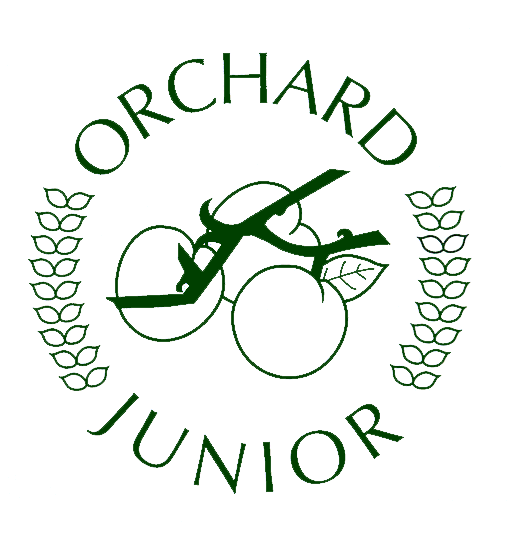 The Victorians – Lighting the Way.